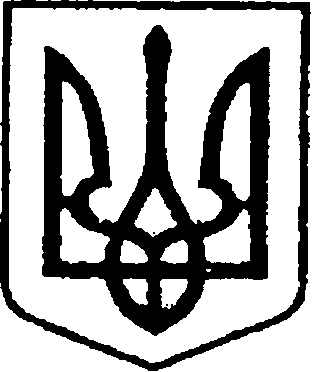 	          У К Р А Ї Н А            ЧЕРНІГІВСЬКА ОБЛАСТЬН І Ж И Н С Ь К А    М І С Ь К А    Р А Д А22 сесія VIIІ скликанняР І Ш Е Н Н Явід  21 червня 2022 року                     м. Ніжин	                            №54-22/2022Про надання дозволу на списання з балансу КП «НУВКГ» майна (основних засобів). Відповідно до статей 25, 26, 42, 59, 60, 73 Закону України «Про місцеве самоврядування в Україні», Положення про порядок відчуження та списання майна власності територіальної громади м. Ніжина, яке затверджене рішенням Ніжинської міської ради від 24.02.2012 року № 12-24/2012, регламенту Ніжинської міської ради Чернігівської області, затвердженого рішенням Ніжинської міської ради від 27 листопада 2020 року № 3-2/2020 (зі змінами), Ніжинська міська рада вирішила:1.Дозволити комунальному підприємству «Ніжинське управління водопровідно-каналізаційного господарства» списати основні засоби, а саме:2. Комунальному підприємству «Ніжинське управління водопровідно-каналізаційного господарства» списання майна здійснити згідно Положення про порядок відчуження та списання майна власності територіальної громади м. Ніжина, яке затверджене рішенням Ніжинської міської ради 6 скликання від 24 лютого 2012 року № 12-24/2012. 3. Комунальному підприємству «Ніжинське управління водопровідно-каналізаційного господарства» після дозволу на списання, всі вузли деталі, матеріали та агрегати розібраного та демонтованого обладнання, придатні для ремонту іншого обладнання чи для подальшого використання, а також матеріали, отримані в результаті списання майна, оприбуткувати з відображенням на рахунках бухгалтерського обліку запасів. Непридатні до використання вузли , деталі, матеріали, агрегати утилізувати. Після закінчення процедури утилізації основних засобів у місячний термін подати відділу з управління та приватизації комунального майна звіти про списання майна за встановленою формою, підписані комісією та затверджені керівником та копії накладних із відображеними вагою та вартістю утилізованих основних засобів.4. Організацію виконання даного рішення покласти на першого заступника міського голови з питань діяльності виконавчих органів ради Вовченка Ф.І. 5. Директору комунального підприємства «Ніжинське управління водопровідно-каналізаційного господарства» Марсову О.М. забезпечити оприлюднення даного рішення на офіційному сайті Ніжинської міської ради протягом п’яти робочих днів після його прийняття. 6. Контроль з  а виконанням даного рішення покласти на постійну комісію міської ради з питань житлово-комунального господарства, комунальної власності, транспорту і зв’язку та енергозбереження (голова комісії –  Дегтяренко В.М.).Міський голова			      	          	                        Олександр КОДОЛА№ п/пНайменування об’єкту, який підлягає списаннюРік випуску(побудови, придбання)Інвентарний номерКількість1Мотопомпа WP-8020101043107212Насос Гном 25-2020051043103113Насос ЕЦВ8-25-10020051043103014Насос К 65-50-160 з ел. двигуном 7,5 кВт 3000 об./хв.20031041697015Насос ЕЦВ 4-2,5-8020081043105916Насос К 20-30 з ел. Двигуном 7,5 кВт 3000 об/хв. 20031041696917Насос К90/35 з ел. двигуном 11 кВт /3000 об./хв20031041698118Насос К90/35 з ел. двигуном 11кВт/3000 об/хв.20031041697319Насосний агрегат FS 98 D/30 М 380/400200610431033110Контактор РКТ60532007 10431047111Контактор РКТ 6053200710431046112Водорозбірні колонки1928134/1-7713Агрегат електронасос ний ЕЦВ 6-16-90201510415799114Насос ЕЦВ 8-16-140201310413721115Насос МХНМ201110414771116Насосний агрегат ЕЦВ 12-160-1002013706117Стіл керівника201010626013118Насос б/у55/9,5 з ел. двигуном 1,5 кВт201010432055119Насос СД160/45198510432009120Насос ФГ 216/24 з ел. двигуном 22 кВт197410432031121Насос ФГ 144/46а197410432034122Насос СД 100/40198810432017123Насос ФГ 216/24 з ел. двигуном 45 кВт197410432034124Герметизатор ПЗУ-ЗКВ200910432051125Насос «Андіжанець» (ел. двигун 27 кВт)1976104323034126Зварювальний агрегат ТДК-3115198110433040127Калориметр КФК-2199110623017128Калориметр КФК-2199110623015129Калориметр КФК -2199110623016130Телефонний апарат2007710131Телефон Panasonik2009811132Екскаватор 2101 088-22ЯО199910524014133Екскаватор 2625 17-63 УУ199610524006134Компютор 200 Pehtym Samsung (монітор)199810427001135Компютор Samsung (системний блок)200810446002136Калькулятор2006735137Електроплитка2009826138Електроплита подвійна201811281153139Дистилятор Д-4198510623014140Вентилятор ЯХ-60020104911